                                                                                      A skupina                                                                                                                              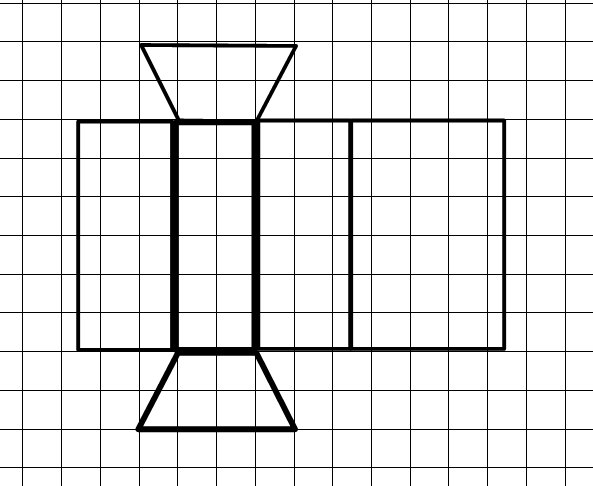                                                                                                                                            1) Vypočítaj objem a povrch telesa                                                                                                                                        načrtnutého v sieti.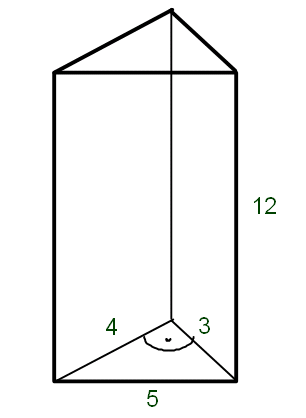 2) Vypočítaj objem aj povrch trojbokého hranola na obrázku3) Obsah podstavy v štvorbokom hranole je 20 cm2. Dĺžka hrany podstavy je 8cm a výška hranola 10cm. Aký je jeho objem a povrch?                                                                                   B skupina                                                                                                                                                                                                                                       1) Vypočítaj objem a povrch telesa    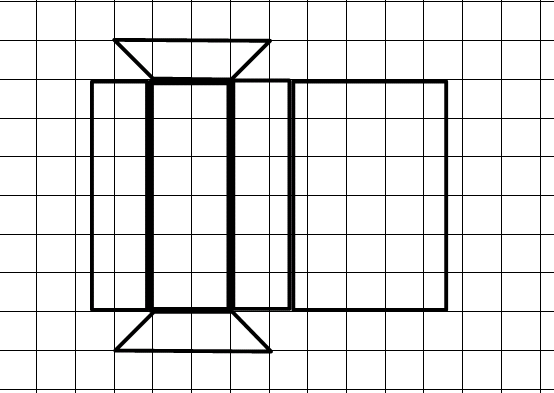                                                                                                                                     načrtnutého v sieti.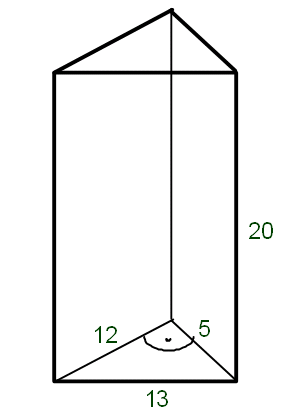 2) Vypočítaj objem aj povrch trojbokého hranola na obrázku3) Obsah podstavy v štvorbokom hranole je 20 cm2. Šírka hrany podstavy je 2,5cm a výška hranola 10cm. Aký je jeho objem a povrch?